Domanda di selezione per il conferimento di n. 1 incarico di natura occasionale per attività di tutoraggio e supporto alla didattica per n. 16 insegnamenti presso il Dipartimento di Management e DirittoAl Direttore del Dipartimento di Management e Dirittodell’Università degli Studi di Roma “Tor Vergata”Via Columbia, 2managementediritto@pec.torvergata.it santarelli@economia.uniroma2.itIl /La Sottoscritto/a___________________________________ nato/a  a____________________________il ________________residente a __________________________in Via____________________________Codice Fiscale______________________________nazionalità___________________________________Recapito telefonico_______________________ e-mail_________________________________________Chiede di essere ammesso alla selezione  - Avviso n. _______ Prot. n___________ per il conferimento di n. 1 incarico di natura occasionale per attività di tutoraggio e supporto alla didattica per l’a.a. 2018-2019 (II semestre) per gli insegnamenti selezionati nella tabella seguente con apposito simbolo (X):Nella domanda potranno essere indicati al massimo tre insegnamenti, pena esclusione dalla selezione.A tal fine dichiara di essere in possesso dei seguenti titoli di studio:a)____________________________________________________________________________________b)____________________________________________________________________________________c)____________________________________________________________________________________e dei seguenti titoli utili ai fini della valutazione comparativa:a)____________________________________________________________________________________b)____________________________________________________________________________________c)____________________________________________________________________________________Dichiara, ai sensi dell’art. 18, co. 1 della legge 240/2010 di non avere alcun  grado di parentela o di affinità, fino al quarto grado compreso, con un professore appartenente al Dipartimento di Management e Diritto.Dichiara inoltre di:aver prestato presso l’Ateneo i seguenti periodi di servizio a tempo determinato o contratti di lavoro autonomo ____________________________ di non aver prestato presso l’Ateneo periodi di servizio a tempo determinato o contratti di lavoro   autonomo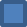 Si allega curriculum vitae e copia del documento di identità (formato pdf).Roma,____________________Firma______________________________XInsegnamenti Triennio Primo Semestre a.a. 2018/2019SSDCFUDocenteCdSImporto Lordo €PeriodoContabilità e Bilancio (I canale)SECS-P/079SarconeCLEF1.20018/02/2019 - 24/05/2019Contabilità e Bilancio (II canale)SECS-P/079LucianelliCLEF1.20018/02/2019 - 24/05/2019Contabilità e Bilancio (I canale)SECS-P/079RanalliCLEM1.20018/02/2019 - 24/05/2019Contabilità e Bilancio (II canale)SECS-P/079ChiricoCLEM1.20018/02/2019 - 24/05/2019Economia e Gestione delle Imprese (I canale)SECS-P/089PanicciaCLEM1.20018/02/2019 - 29/03/2019Economia e Gestione delle Imprese (II canale)SECS-P/089PoggesiCLEM1.20018/02/2019 - 29/03/2019Marketing SECS-P/089PoggesiCLEM1.20018/02/2019- 29/03/2019Finanza AziendaleSECS-P/096MattarocciCLEM90008/04/2019- 24/05/2019Finanza AziendaleSECS-P/096GrassoCLEF90008/04/2019 - 24/05/2019Organizzazione Aziendale (I Canale)SECS-P/106DecastriCLEM90008/04/2019 - 24/05/2019Organizzazione Aziendale (II Canale)SECS-P/106HinnaCLEM90008/04/2019 - 24/05/2019Economia delle Aziende di CreditoSECS-P/119FilottoCLEF1.20018/02/2019 - 24/05/2019Business StatisticsSECS-S/016BorraMSc BA90018/02/2019 - 29/03/2019Economics for Business – mod. MicroeconomicsSECS-P/016BandoMSc BA90018/02/2019-29/03/2019Economics for Business – mod. MacroeconomicsSECS-P/016BandoMSc BA90008/04/2019 - 24/05/2019Corporate FinanceSECS-P/096MattarocciMSc BA90008/04/2019 - 24/05/2019